Hand-out studeren met een visuele beperking Door Jasper Ebels en Carolien Danckaerts, werkgroep Jongeren van de oogvereniging Deze hand-out beschrijft kort enkele vaak voorkomende problemen die blinde en slechtziende studenten kunnen ervaren tijdens hun studie aan het HBO of de universiteit. Tevens biedt deze hand- out oplossingen voor de genoemde problemen. Ben je naar aanleiding van onze presentatie op zoek naar meer informatie? Op de laatste pagina van deze hand-out vind je aan aantal handige links naar websites en instellingen. Hier vind je ook onze contactgegevens. Neem gerust contact met ons op wanneer je nog vragen hebt. Studiemateriaal niet kunnen lezen Wanneer iemand blind of slechtziend is, is het vaak moeilijk of onmogelijk om het reguliere lesmateriaal te lezen. Gelukkig zijn hiervoor veel verschillende oplossingen. Ten eerste kunnen boeken en readers worden opgestuurd naar Dedicon, waar ze in een passende leesvorm worden omgezet (audio, digitaal of braille). Een nadeel hiervan is wel dat de levertijd lang is, namelijk circa drie maanden. Gelukkig zijn er tegenwoordig ook veel andere oplossingen. Ten eerste is er scanapparatuur aanwezig die de student vergoed kan krijgen via het UWV. Het betreft een camera die je kan aansluiten op je laptop die automatisch boeken inscant en omzet naar het gewenste formaat. Bovendien zijn ook steeds meer boeken digitaal beschikbaar als e-book of PDF. Het lezen van collegesheets of bord Voor een blinde of slechtziende student is het vaak niet mogelijk om vanuit de collegezaal het bord of de powerpointpresentatie te kunnen lezen; zelfs niet als de student helemaal voorin zit. Wanneer het gaat om het lezen van een digitale presentatie, kan de student het beste aan de docent vragen of hij de presentatie van tevoren met hem wil delen. Hierdoor kan de student deze tijdens het college meelezen op zijn eigen laptop of tablet. Wanneer het lezen van aantekeningen op het bord een probleem is, bijvoorbeeld bij wiskundige vakken, zijn bordcamera’s beschikbaar. Vaak zijn dit dezelfde camera’s als de camera’s die kunnen worden gebruikt om boeken in te scannen. Daarnaast heeft de nieuwste generatie beeldschermloepen vaak ook de mogelijkheid om de camera naar het bord te richten en het beeld te vergroten. Toegankelijkheid van gebouwen Veel blinde of slechtziende studenten ervaren problemen bij het navigeren door het gebouw. Vaak zijn schoolgebouwen groot en onoverzichtelijk, hebben ze meerdere locaties en wisselen de colleges van lokaal. Daarnaast bevatten veel schoolgebouwen obstakels zoals slecht zichtbare trappen, glazen deuren en dergelijke. Dit maakt het voor blinde en slechtziende studenten lastig om zelfstandig de weg te vinden. Hiervoor bestaan verschillende oplossingen, zoals het aanbrengen contrastmarkeringen op trappen en deuren en grotere lokaalnummers. Vinden van stageplekken Wanneer je blind of slechtziend bent, kan het minder gemakkelijk zijn om een stageplek te bemachtigen. Voor veel bedrijven is het spannend om een blinde of slechtziende stagiair aan te nemen. Hierdoor kan het moeilijk zijn om ergens aangenomen te worden. Daarnaast moeten op de stageplek ook vaak aanpassingen worden getroffen, bijvoorbeeld aan het computersysteem. Dit vraagt vaak veel tijd, en dat is onhandig aangezien stages vaak van relatief korte duur zijn. Het is dus belangrijk om ruim van tevoren te starten met het zoeken naar en stageplaats. Eventueel kunnen arbeidsbemiddelingsbureaus voor mensen met een beperking hierbij uitkomst bieden. Daarnaast is het van belang dat de stagiair zelf oplossingen aandraagt om de stage goed te kunnen doorlopen. Voor het vinden van stage of werk zijn trainingen beschikbaar, bijvoorbeeld bij de oogvereniging of Ctalents. Sociaal Een belangrijk knelpunt bij het studeren met een visuele beperking is het sociale aspect. Dit aspect lijkt vaak te worden onderkend door zowel studenten als staf. Veel blinde en slechtziende studenten ervaren sociale problemen tijdens hun studie. Ze hebben moeite om nieuwe contacten te leggen en aansluiting te vinden bij medestudenten. Dit komt vaak doordat ze andere studenten niet kunnen herkennen. Bijvoorbeeld als ze de collegezaal binnenkomen, of tijdens de pauze, kunnen ze studenten die ze eerder hebben ontmoet niet herkennen of vinden. Het gevolg is dat zij zich eenzaam en onbegrepen kunnen voelen door hun studiegenoten. Wij denken dat dit probleem voornamelijk wordt veroorzaakt doordat studenten niet goed weten hoe ze over hun beperking moeten communiceren. Zij durven niet op tijd te vertellen dat ze een beperking hebben, of vertellen juist te veel. Dit kan leiden tot misverstanden of onbegrip vanuit medestudenten of docenten. Tegelijkertijd kan het spannend zijn voor studenten en docenten die niet gewend zijn om te gaan met mensen met een beperking om dit ineens wel te doen. Het resultaat is dat zowel de blinde of slechtziende student en de andere studenten het moeilijk vinden om met elkaar om te gaan. Om deze problemen tegen te gaan hebben wij een tweetal oplossingen bedacht die onderwijsinstellingen kunnen gebruiken om het sociale leven van niet alleen blinde en slechtziende studenten, maar ook studenten met andere functiebeperkingen makkelijker te maken. 1. Koppel aankomend studenten met een functiebeperking aan reeds studerende studenten met een soortgelijke beperking. Wanneer studenten bij hun inschrijving aangeven een functiebeperking te hebben, kan de onderwijsinstelling ervoor kiezen om de student te vragen of hij gekoppeld wil worden aan een student met een soortgelijke beperking die hem wegwijs kan maken gedurende de eerste maanden van zijn studie. Op deze manier kan de nieuwe student leren van de ervaringen van de aan hem gekoppelde student. Daarnaast kan dit ook bijdragen aan het krijgen/onderhouden van sociale contacten van de nieuwe student. 2. Een training voor studenten met een beperking Het tweede dat onderwijsinstellingen kunnen doen om het studeren voor de functiebeperkte student gemakkelijker te maken, is het aanbieden van een brede training in de zomer voordat de studie begint. Deze training kan ervoor zorgen dat studenten goed voorbereid aan hun studie beginnen. Daarnaast zou je deze training ook open kunnen stellen voor ouderejaars studenten met een beperking. Tijdens deze training komen de volgende onderwerpen aan bod: - Sociaal aspect: hoe communiceer ik over mijn beperking naar studenten en docenten. - Regels en wetgeving met betrekking tot het studeren met een functiebeperking. - Regelementen en voorzieningen op de onderwijsinstelling. - Het zelf verantwoordelijk worden voor het zoeken van voorzieningen. Contactinformatie Carolien Danckaerts Email: cdanckaerts@me.com Telefoon: 0611757837 Handige links Jasper Ebels Email: jasper.ebels@gmail.com Telefoon: 0628145914 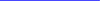 Oogvereniging: De patiëntenvereniging voor blinde en slechtziende mensen in Nederland. https://www.oogvereniging.nl/ Visio: maatschappelijke ondersteuning, kennis en expertise op het gebied van leven met een visuele beperking. http://www.visio.org/nl-nl/home Bartiméus: maatschappelijke ondersteuning, kennis en expertise op het gebied van leven met een visuele beperking. https://www.bartimeus.nl/ Ctalents: bemiddelingsbureau voor het vinden van werk en stage voor blinde en slechtziende studenten. http://www.ctalents.nl/ Babbage: Leverancier van hulpmiddelen. http://www.babbage.com/ Optelec: Leverancier van hulpmiddelen. https://in.optelec.com/ Facebookpagina voor blinde en slechtziende jongeren (geen hulpverleners): handige pagina waar honderden blinde en slechtziende jongeren vragen aan elkaar stellen en tips uitwisselen, ook over studeren. https://www.facebook.com/groups/blindslechtziendjong 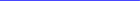 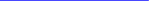 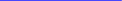 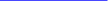 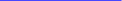 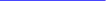 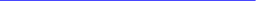 